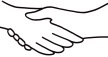 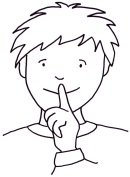 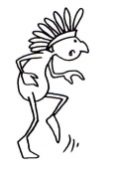 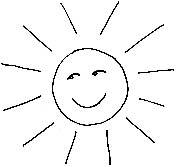 Verstoß gegen Klassen- oder SchulregelnName: _________________________	Klasse:  ____________________	Datum: _________________1. Was hast du gemacht?___________________________________________________________________________________________________________________________________________________________________________________________________________________________________________________________________________________________________2. Wie heißen die Regeln, die du nicht eingehalten hast? Lies nach und schreibe sie ab,___________________________________________________________________________________________________________________________________________________________________________________________________________________________________________________________________________________________________3. Warum sind diese Regeln wichtig?___________________________________________________________________________________________________________________________________________________________________________________________________________________________________________________________________________________________________4. Was nimmst du dir für die Zukunft vor?__________________________________________________________________________________________________________________________________________________________________________________________________Unterschrift: _______________________     Unterschrift d. Eltern: ____________________________